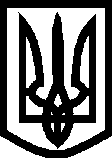 УКРАЇНАВИКОНАВЧИЙ КОМІТЕТМЕЛІТОПОЛЬСЬКОЇ МІСЬКОЇ РАДИЗапорізької областіР І Ш Е Н Н Я02.10.2020			                                                        №№ 193/1 – 193/2Текст рішень не оприлюднюється в інтересах дітей